Hver tirsdag kl 9.30 Mødested Hallen.Følg opslagstavlen med info om evt. tilmelding, bespisning og priser14 dage før arrangementet.Noter datoerne i jeres kalender.Den 1. og 3. tirsdag i månedenVi cykler eller kører i bil ud til bestemmelsesstedet og går en tur, SAMMEN.Den 1/5 – 15/5 – 5/6 – 19/6 – 3/7 – 17/7 –7/8 og 21/8 – medbring selv fortæring.Tovholdere: Bente, Mette, Karen, Susanne, Karin, Birte, Hanne og Tove.Den 2. tirsdag i månedenVandre- og naturtur i bil v/Grethe og Svend08/5 Smag på naturen –  Mandbjerg Skov12/6 Holme Å –  Bæverspor på Kyst til Kyst            ruten	    10/7 Sønderskov / Åtte Bjerge14/8 Stensbæk Plantage – Se lyngen blomstreTovholdere: Grethe og SvendDen sidste tirsdag i månedenUdflugt i bil29/5 Hindemade/Christiansdal m/guide26/6 Barfodsparken i Rødekro31/7 Aftentur i Ribe m/vægter28/8 Besøg på museet Svalegården i FoleAndre Aktiviteter			 22/5 DGI kommer og vise Smart Træning24/7 Orienteringsløb – på gåben rundt i JelsStøtte aktiviteter i Byen	11/5 Hjælper ”Løbeklubben”16/6 Torvedag – Kagebod17/6 Hjælper til Triatlon16/8 Sælger pølser ved Frøs Vikingeløbet  Petanque og MinigolfKan spilles hver tirsdag hele sommeren.Vi mødes kl. 9.30 og slutter af med en kop kaffe. Bolde og udstyr lånes i hallen.Petanque kugler ligger i vort skab i Hallen             Sommerbadminton/SkumtennisMandag fra 9.00 – 10.00 fra 1/5 – 31/8.Pr. pers. kr. 200,00. Tilmeld:  klambaek@pc.dkSøbadetMorgenfruerne hver dag kl. 8.00 ”En dukkert”.  For medlemmer af Sjov Motion BillardSe opslagstavlen. Vort program ligger på JIF´s hjemmeside under Sjov Motion. HilsenBestyrelsenBente Rasmussen -  61792861Grethe Nissen  - 21743171Kirsten Lambæk  - 20321157Mogens Sørensen  - 24669048Tove Sloth - 21242596Jette Schmidt supp. - 61673257Susanne Jessen supp.- 26415647Arbejdsgruppen:Birte Rasmussen - 23649240Grethe Hansen - 60714832Hanne Sørensen - 20713287Karen Johannesen – 21921891Karin Tinhof - 30110926Mette Hansen – 61184568Svend Hansen - 22938814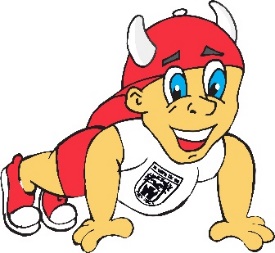 Sjov Motion for Krop og Sjælu/JIFiJelsSommerprogram 2018Fra 1. maj til 31. august.Velkommen til en sjov og aktiv sommer.